我不是药神                                                                                            Yào  shén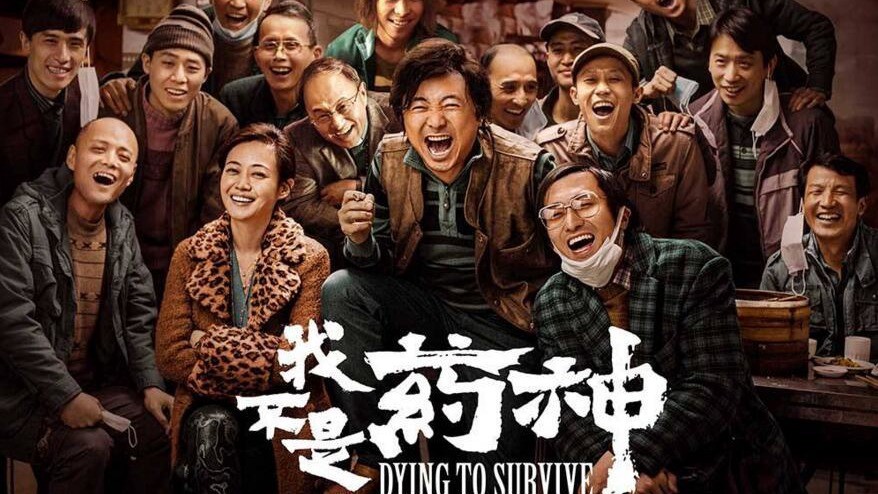 CML: Chronic Myeloid Leukemia慢性粒细胞白血病mànxìng lì xìbāo báixiěbìngA slowly progressing and uncommon type of blood-cell cancer that begins in the bone marrow.Chronic myelogenous leukemia typically affects older adults. It's caused by a chromosome mutation that occurs spontaneously. Doctors aren't sure what causes the mutation.Many people don't develop symptoms until later stages and the diagnosis is only made through routine blood work. When symptoms do occur, they include bleeding easily, feeling rundown or tired, weight loss, pale skin, and night sweats.Treatments include targeted drugs, stem-cell transplant, chemotherapy, and biological therapy.____________________________________________________________________________Gleevec:  格列卫 gé liè wèia landmark drug that has vastly improved the outcomes of patients with a type of blood cancer called chronic myelogenous leukemia. 格列宁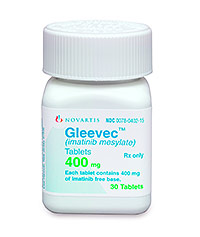 gé lièníng陆勇 lù yǒng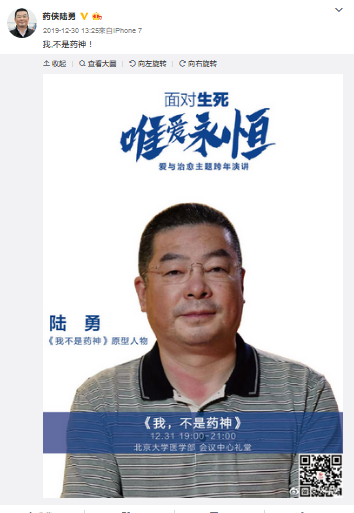 你好，我叫陆勇！谢谢你看我的电影！2002年，我生病了，我有CML。我很伤心，我的家人也伤心。我们没有钱。2003年，我的爸爸车祸死了，我非常伤心。我想帮助大家。我去印度买格列卫。为什么？因为印度的格列卫很便宜。但是，警察不喜欢。他们说我卖假药。我不是为了钱，但是钱就是命。在中国，格列卫太贵了！两万元人民币 （¥20,000）一瓶。很多病人没有钱，不能买药。他们死了。我想活着，我要中国的CML病人活着。2015年，在中国，格列卫进入医保只要一千元人民币 （¥1,000）一瓶。我祝你健康，祝你幸福！不要生病！